			    Revised October 2022Statement of Finding	County, 20	.The failure to control noxious weeds on lands in this state is a serious problem which is detrimental to the production of crops and livestock and to the welfare of residents of this state and which may devalue land and reduce tax revenue (Neb. Rev. Stat. 2-945.02(1)).Section 2-954 of the Nebraska Noxious Weed Control Act requires each weed control authority to establish a coordinated program for the control of noxious weeds within their county.INSPECTIONSUnder the direction of the County Noxious Weed Control Authority, it shall be the duty of every County Weed Control Superintendent to examine all lands under the jurisdiction of the Control Authority.Explain the process established by the Control Authority to examine all lands and compile such data on infested areas and controlled areas.Currently, how many infestations are reported by the Nebraska Department of Agriculture (NDA) as open files in this county? 	(By December 31, your NDA inspector will provide a list of your open files.)List each open file by Section, Township and Range separately and outline in detail how each open file will be addressed in the upcoming growing season.Section	Township 	Range	 Section	Township 	Range 		COMMUNICATIONHow many times each year does the County Weed Control Superintendent meet with the Control Authority Board? 	Is there a set schedule to meet with the Control Authority Board? YES/NO If yes, explain.If no, explain.What type and how many public awareness events do you plan to participate in the upcoming year?PROGRAM IMPROVEMENTWhat would you like to see change to help make your job more efficient and improve your county noxious weed program?(Equipment, technology, tools, etc.)What is the one thing that makes your program stand out?Is the County Weed Control Superintendent given adequate time to address all noxious weed infestations within the county? (EXPLAIN)Is the County Weed Control Superintendent a full-time or part-time employee?Full-time 		Part-time 	FUNDINGIs your County Noxious Weed Program adequately funded to ensure that noxious weeds are controlled in a timely manner? (EXPLAIN)NOXIOUS WEED ENFORCEMENTWhich individual notice(s) will be utilized by the county weed control authority?	10 day		15 day		BothWhen a control authority finds it necessary to secure more prompt or definite control of noxious weeds on particular land than is accomplished by the general published notice, it shall cause to be served individual notice upon the owner of record of such land at his or her last-known address, giving specific instructions and methods when and how certain named noxious weeds are to be controlled. Outline the procedure adopted by your county noxious weed control authority when issuing an individual notice.When the owner of the land on which noxious weeds are present has neglected or failed to control them as required pursuant to the act and any notice given, the control authority having jurisdiction shall proceed as follows:NOXIOUS WEED INFESTATIONS INCREASED OR DECREASEDList the number of infested acres using previous year and current year infestations Report. Musk thistle total acres infested	(Previous Year) 	(Current Year) 	 Plumeless thistle total acres infested	(Previous Year) 	 (Current Year) 	 Canada thistle total acres infested	(Previous Year) 	 (Current Year) 	  Leafy spurge total acres infested	(Previous Year) 	(Current Year) 	  Knapweed (Spotted & Diffuse)total acres infested	(Previous Year) 	 (Current Year) 	  Purple Loosestrife total acres infested	(Previous Year) 	 (Current Year) 	 Saltcedar total acres infested	(Previous Year) 	(Current Year) 	  Phragmites total acres infested	(Previous Year) 	 (Current Year) 	  Knotweed total acres infested	(Previous Year) 	(Current Year) 	 Sericea lespedeza total acres infested	(Previous Year) 	 (Current Year) 	  Submitted, reviewed, and approved by the county noxious weed control authority at a regular board meetingDated _________________ 20___Date	County Weed SuperintendentDate	Control Authority Chairperson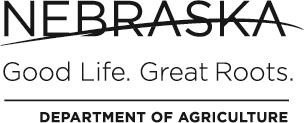 NOXIOUS WEED CONTROL PLAN(DUE January 31 of each year)NEBRASKA DEPARTMENT OF AGRICULTURE ANIMAL AND PLANT HEALTH PROTECTIONP.O. BOX 94756LINCOLN, NE 68509-4756PHONE: (402) 471-2351FAX: (402) 471-6892EMAIL: trevor.t.johnson@nebraska.gov WEBSITE: www.nda.nebraska.gov